Zemgales un Vidzemes Lauku un mazpilsētu mūzikas skolu Mazo vijolnieku konkursa - festivāla„Sienāzis 2024”NOLIKUMSKONKURSA – FESTIVĀLA MĒRĶIS: apzināt un veicināt jauno vijolnieku radošās spējas instrumenta spēlē;bagātināt audzēkņu skatuves pieredzi pozitīvā un radošā atmosfērā;sadarbībā ar pedagogiem veidot un apkopot uz latviešu vai ukraiņu tautas melodijām balstītu mūzikas materiālu jaunākajām vijoļspēles klasēm.KONKURSA NORISES VIETA UN LAIKS:Konkurss notiek Vecumnieku Mūzikas un mākslas skolā (Rīgas iela 24C, Vecumniekos, Bauskas novadā) 2024. gada 13. aprīlī plkst.12.00.KONKURSA DALĪBNIEKI:1.– 4. klašu audzēkņi (ne vecāki par 11 gadiem uz konkursa dienu).  No vienas skolas var piedalīties ne vairāk kā 4 vijolnieki katrā vecuma grupā. Ja skolā vijoles spēles klases audzēkņu skaits ir 30 un vairāk, tad  no skolas katrā vecuma grupā var piedalīties 6 vijolnieki.FESTIVĀLA DALĪBNIEKI:sagatavošanas klase;1. – 4. klašu audzēkņi (var būt vecāki par 11 gadiem).No vienas skolas var piedalīties ne vairāk kā 2 vijolnieki katrā vecuma grupā.Konkursa un festivāla repertuārs:2 skaņdarbi, no kuriem viens ir audzēkņa un pedagoga radošs jaunrades kopdarbs, kas atskaņojams bez klavieru pavadījuma un balstīts uz latviešu vai ukraiņu tautas dziesmas, dejas vai rotaļas melodijas izveduma ar variantiem (variācijām).Jaunākā grupa:1.klase latviešu vai ukraiņu tautas dziesmas (dejas) melodija un 2 variācijas ar štrihu, ritma vai citiem spēles paņēmieniem;brīvas izvēles skaņdarbs.2. klase latviešu vai ukraiņu tautas dziesmas (dejas) melodija un 3 variācijas ar štrihu, ritma vai citiem spēles paņēmieniem;brīvas izvēles skaņdarbs.Vecākā grupa:3.klase latviešu vai ukraiņu tautas dziesmas (dejas) melodija un 3 variācijas ar štrihu, ritma vai citiem spēles paņēmieniem, vai 2 dažādu melodiju apdare ar variācijām;tehniska rakstura skaņdarbs.4. klase divu latviešu vai ukraiņu tautas dziesmu (deju) melodiju izvedumi ar štrihu, ritma vai citiem spēles paņēmieniem;tehniska rakstura skaņdarbs.Programma jāatskaņo no galvas.Programmas hronometrāža:1. grupa līdz 5 minūtēm;2. grupa līdz 8 minūtēm.Jaunrades darbs – latviešu vai ukraiņu tautas dziesmas (dejas vai rotaļas) nošu materiāls pirms konkursa nododams žūrijai 3 eksemplāros, norādot autorus un pārstāvēto skolu.Vēlams elektroniskā formātā (Sibelius, Finale ,PDF  u.c.)Jaunrades darbi var tikt apkopoti un izmantoti kā metodiskie materiāli.Konkursa noslēgumā apvienotais ansamblis, kura sastāvā muzicēs festivāla un konkursa dalībnieki, atskaņos Karla Vilhelma Kerna “Ceriņi” op.232, Nr 1. Balsis izvēlēties atbilstoši audzēkņa prasmēm un iemaņām. Šis skaņdarbs var būt atskaņots no galvas vai no notīm.Nošu materiālu varēs saņemt Jūsu norādītajā e-pastā PDF formātā pirms vai pēc pieteikuma saņemšanas.Vērtēšana:Konkursa dalībnieku sniegumu vērtē divas žūrijas – pedagogi un vecāko klašu audzēkņi (no katras skolas viens audzēknis).Konkursanti pēc punktu summēšanas iegūs pateicības rakstus vai  I, II, III pakāpes diplomus. Augstākos punktus ieguvušais konkursants savā grupā iegūs goda nosaukumu „Sienāzis 2024” Festivālā speciālas nominācijas izvēlēs klausītāji.MĒĢINĀKUMI: Individuālie mēģinājumi rindas kārtībā skolas zālē no plkst. 10. 00 līdz plkst. 11. 40Kopmēģinājums notiks pēc konkursa. DALĪBAS MAKSA: Dalības maksa katram dalībniekam EUR 20.00.Ceļa un ēdināšanas izdevumus sedz paši dalībnieki.Dalības maksa iemaksājama līdz 2024. gada 8. aprīlim.PIETEIKŠANĀS:Pieteikumu pēc pievienotā parauga iesūtīt līdz 2023. gada 28. martam uz e-pastu vecumnieki.mms@bauskasnovads.lvPieteikuma paraugs: (konkursam un festivālam jāiesniedz atsevišķi pieteikumi)PROFESIONĀLĀ PILNVEIDE:Konkursa – festivāla dalībnieka vijoles spēles pedagogs un koncertmeistars saņems apliecību par profesionālo pilnveidi 3 stundu apmērā.Konkursa – festivāla kontaktpersona: Vecumnieku Mūzikas un mākslas skolas vijoles spēles skolotāja Solvita Loka (tālrunis: 26124012, e-pasts: solvitaloka@inbox.lv )CITI NOTEIKUMI:Konkursa  - festivāla norises laikā dalībnieki var tikt fotografēti vai filmēti, audiovizuālie materiāli var tikt publiskoti Vecumnieku Mūzikas un mākslas skolas komunikācijas kanālos. Pieteikums konkursam apliecina, ka dalībnieka pārstāvis piekrīt minētajiem noteikumiem.Vecumnieku Mūzikas un mākslas skolas direktore          Iveta Lavrinoviča2024.gada 8.janvārī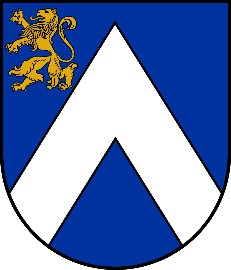 BAUSKAS NOVADA PAŠVALDĪBAvecumnieku mūzikas un mākslas skolaIzglītības iestādes reģistrācijas Nr. 4574902281, reģ. Nr. 9000116223Rīgas iela 24C, Vecumnieki, Vecumnieku pag., Bauskas nov., LV-3933tālr. 63976386, e-pasts: vecumnieki.mms@bauskasnovads.lv, www.vecumniekumms.lvNr.Dalībnieka vārds,uzvārds, dzimšanas dati (dd.mm.gggg)KlasePedagoga vārds, uzvārds,KCM vārds, uzvārdsProgrammaKopējā hrono-metrāža1.2.REKVIZĪTI RĒĶINAM: REKVIZĪTI RĒĶINAM: REKVIZĪTI RĒĶINAM: REKVIZĪTI RĒĶINAM: REKVIZĪTI RĒĶINAM: REKVIZĪTI RĒĶINAM: 